Unit 4: Multiplication and DivisionLesson 9: Using Arrays to DivideWrite down each division sentence. Use the array to finish the sentence.14  2 = ____24  4 = ____Write a division sentence for each array.Division Sentence: _______________________Division Sentence: _______________________Division Sentence: _______________________Draw an array to show each division sentence. You can just draw counters (circles).10  2 =8  1 =42  6 =18  3 =Write down and complete each division sentence.21  3 = _____28  7 = _____36  6 = _____20  2 = _____The flowers grow in the garden in rows. There are 30 flowers in 6 equal rows. How many flowers are in each row? Show your work using pictures, numbers, and words.Suppose there are 30 flowers in 3 equal rows. How many flowers are in each row? Show your work using pictures, numbers, and words.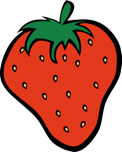 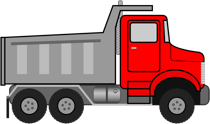 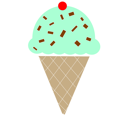 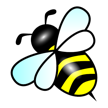 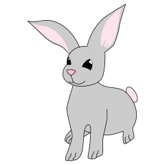 Pictures (draw an array)Numbers(write a division sentence)Words(write a concluding sentence that answers the question)Pictures (draw an array)Numbers(write a division sentence)Words(write a concluding sentence that answers the question)